Раз Мухе довелось позавтракать со ЛьвомОт одного куска и за одним столом.Вот Муха досыта наелась,Напилась,Собралась улетать, да, видно, расхотелось(На Львином ухе солнышком пригрелась),Осталась на обед, а там и... прижилась.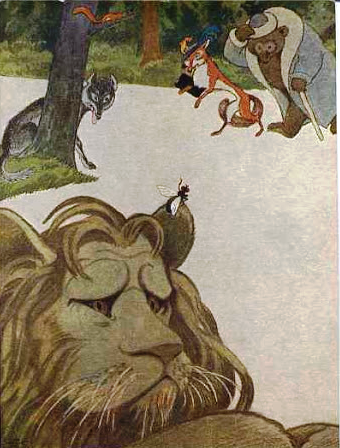 В недолгом времени пошла молва,Распространяться стали слухи(Их разносили те же мухи!),Что Муха-де живет советницей у Льва,Что в нейГроза зверейДуши не чает.Случись по делу отлучиться ей,Так он уж загодя скучаетНе ест, не пьет,И сам завел такой обычай:Когда уходит на добычу,То Муху он с собой берет,А раз она сидит на Львином ухе,То может нажужжать, что в голову взбредет!..Ну, как тут не бояться Мухи?..А Льву и невдомек, что Муха так сильна,Что перед ней все лезут вон из кожиИ что онаВ его прихожейДелами Львиными подчас вершит одна!У нашей басни цель: бороться против зла.Так вот бы хорошо, когда б для пользы делаМоя мораль до львов дошлаИ некоторых мух легонечко заделаЗа дело!